万方数据库中华医学会期刊使用说明使用步骤在万方数据知识服务平台检索相关文献。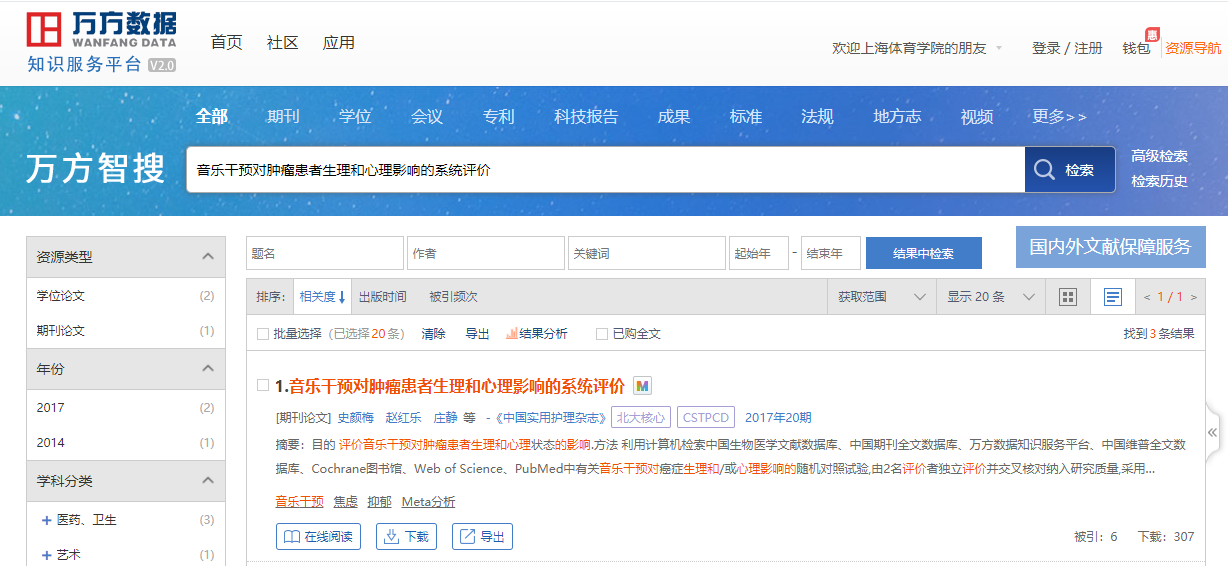 进入文章详情界面可以查看中华医学会相关期刊论文的摘要，但不能直接在线阅读和下载中华医学会旗下的相关期刊论文。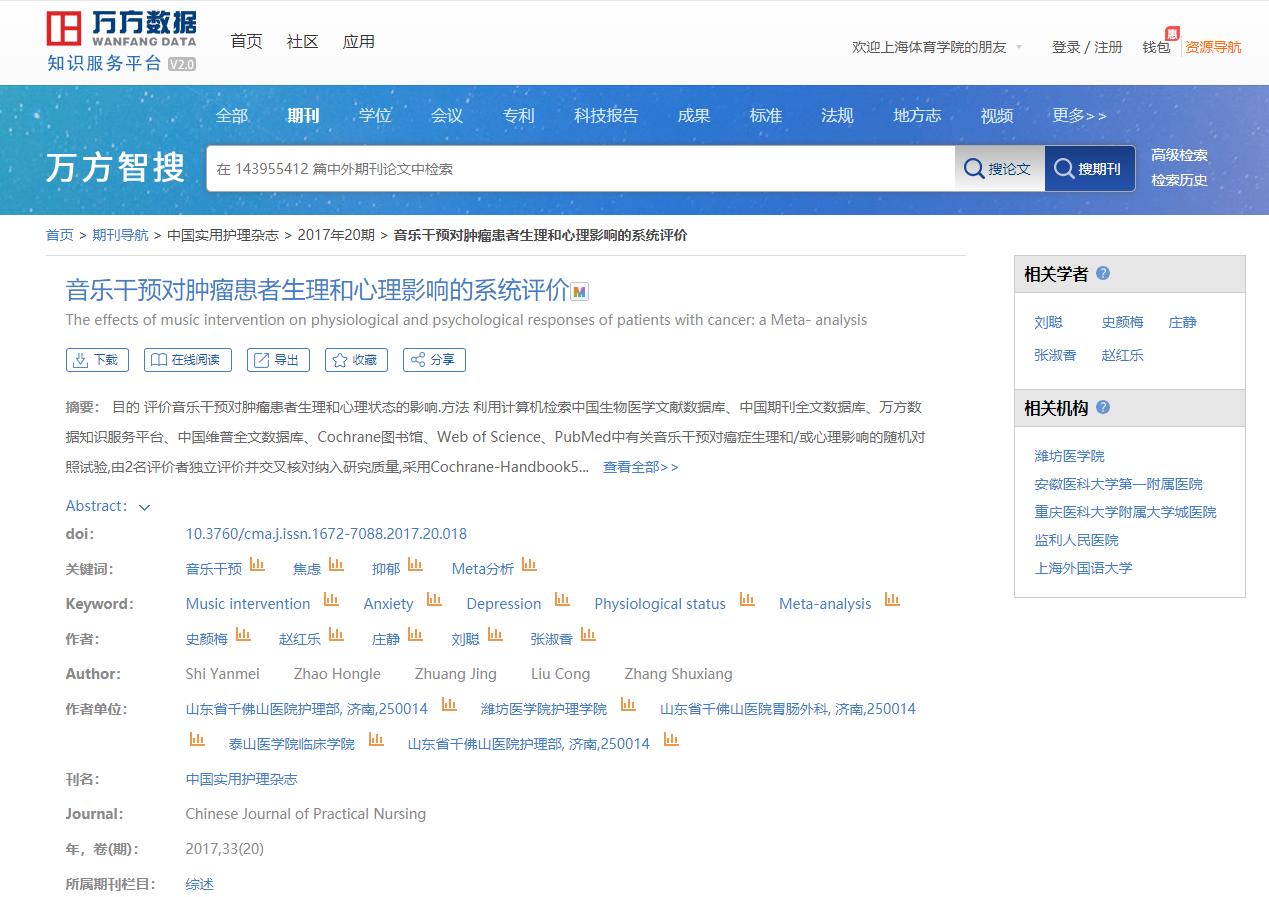 可看摘要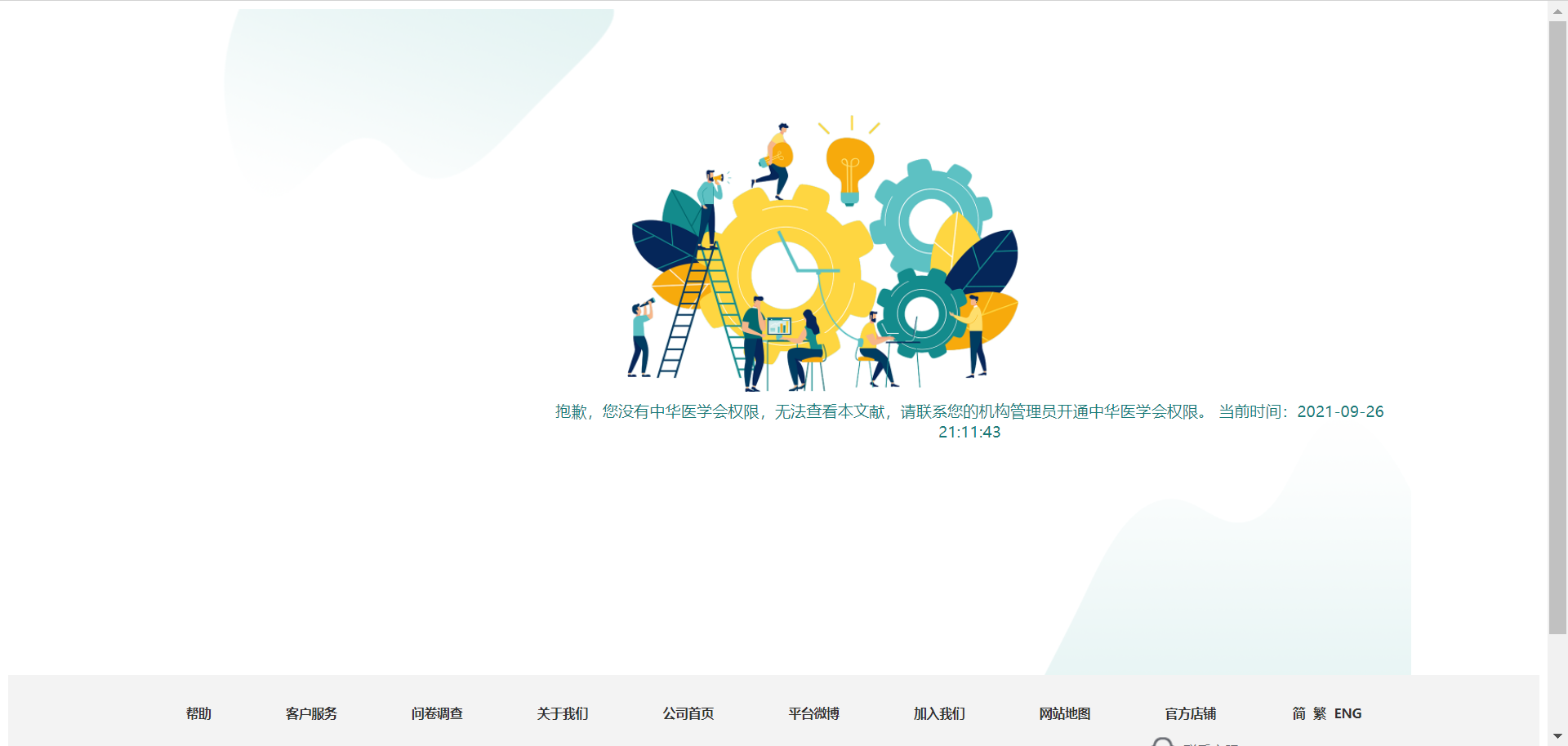 不可阅读、下载 可通过原文传递获得中华医学会相关期刊论文。如下图所示，点击检索按钮下方的“国内外文献保障服务”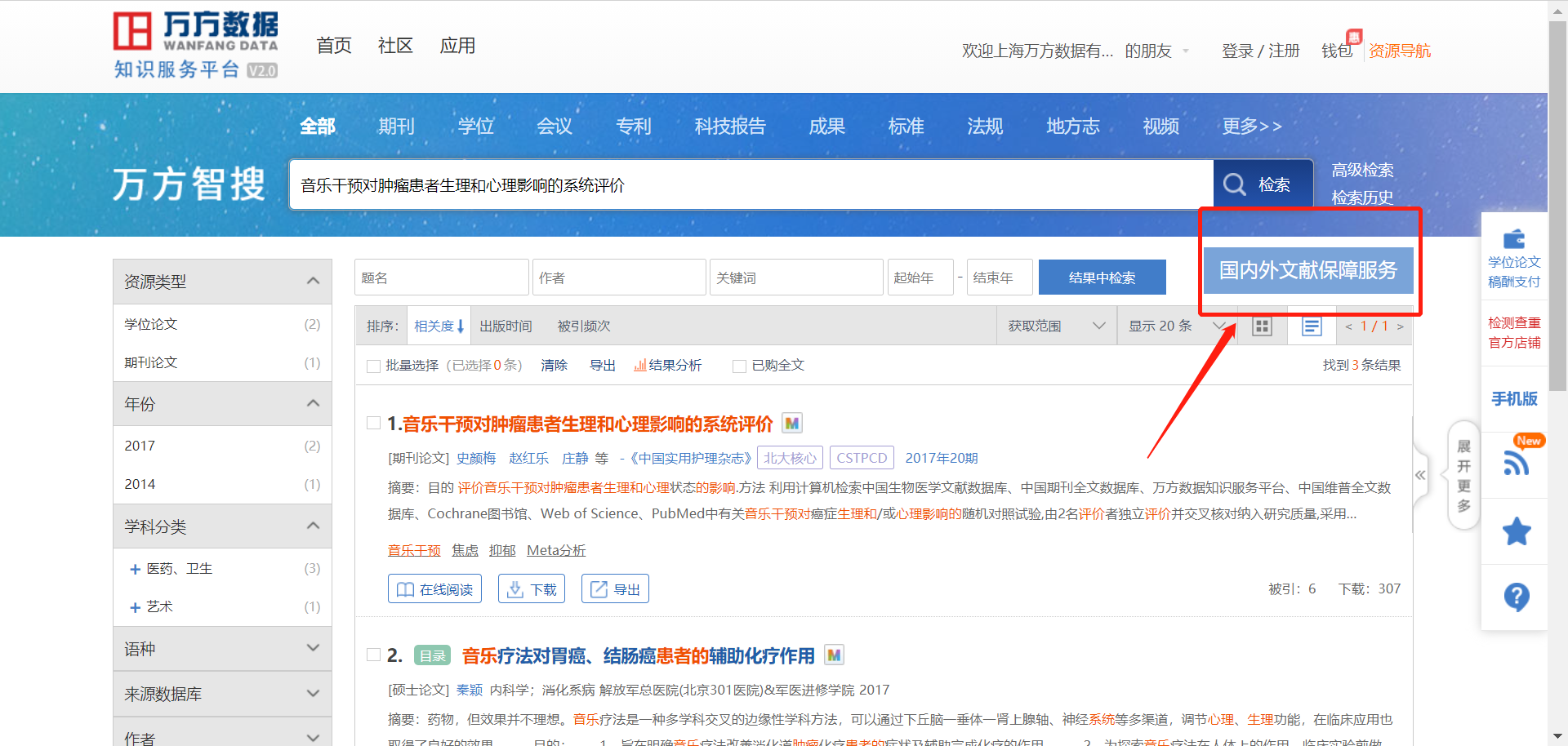 进入文献保障页面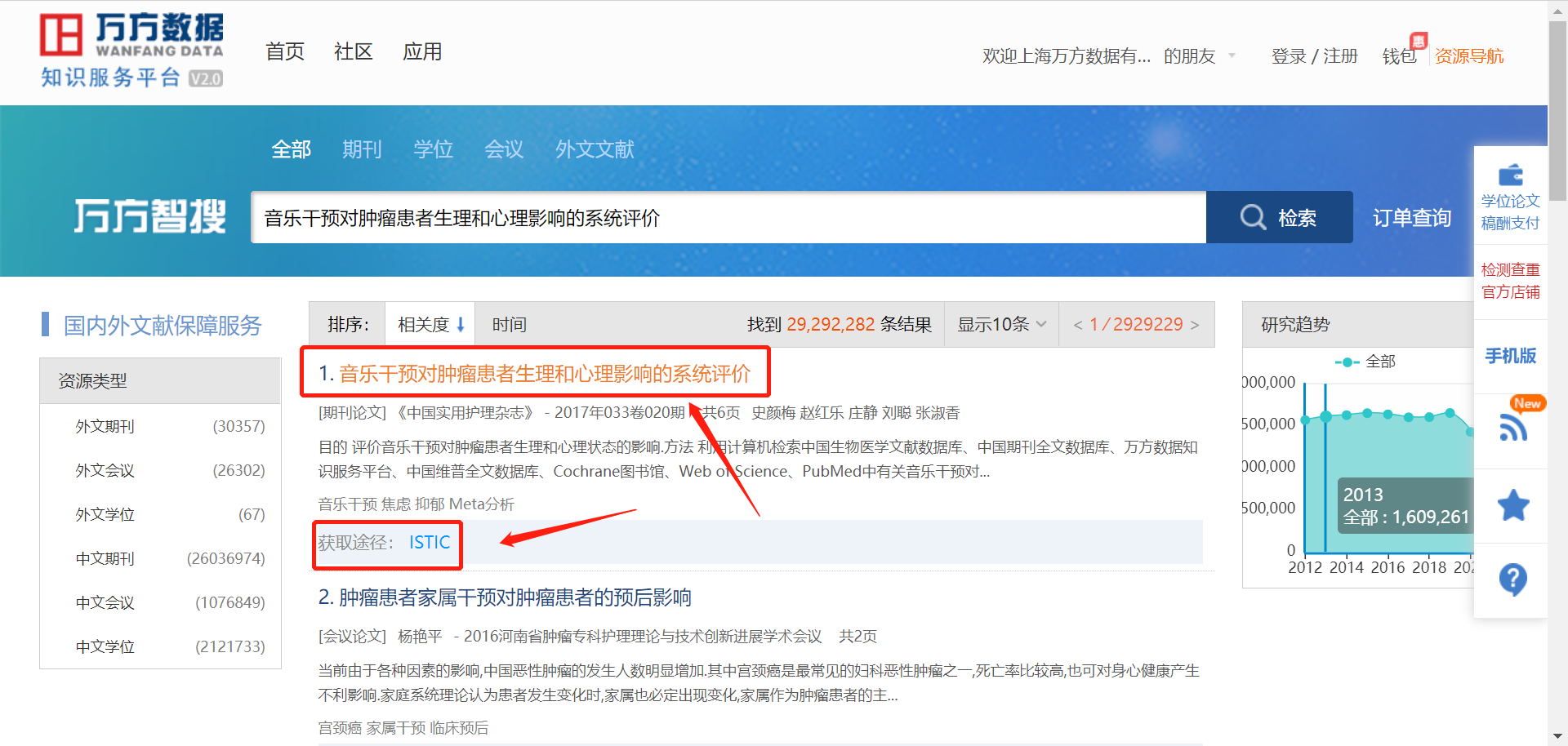  点击标题进入详情页，可看到文献摘要等信息。点击“请求文献传递”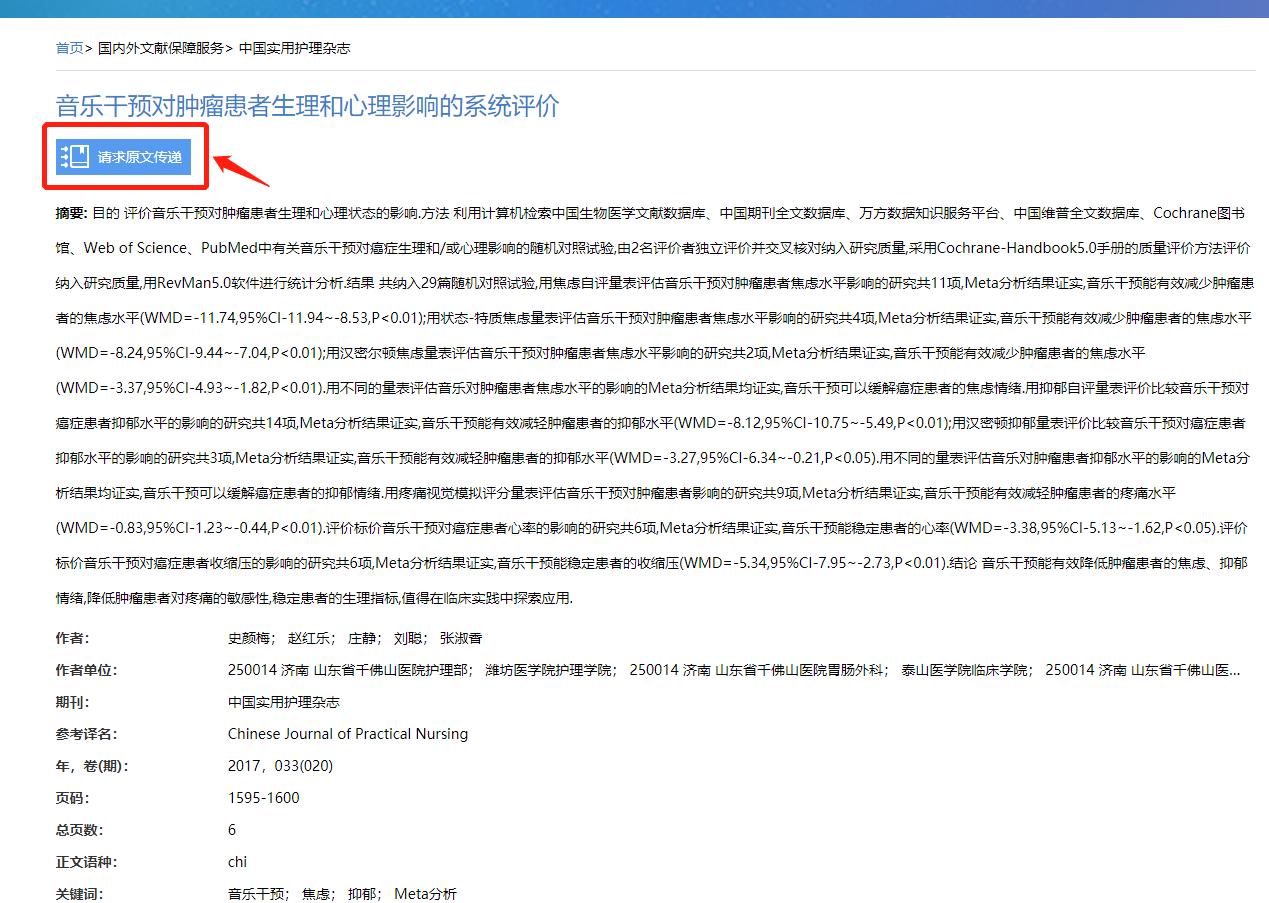 原文传递窗口弹出，按要求填写用户邮箱、手机号后，点击“请求原文传递”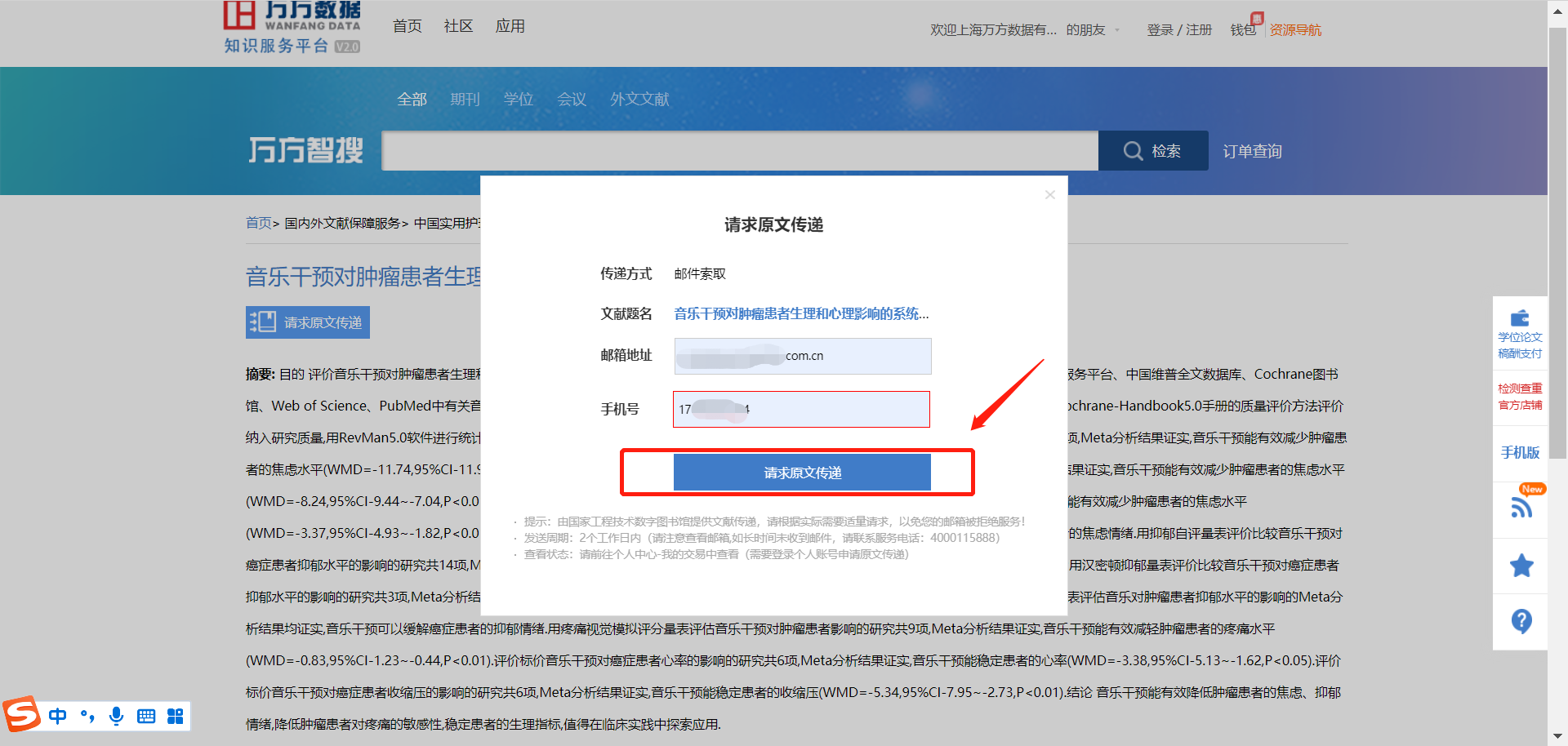 显示“您的文献传递需求已提交成功”即可，一般工作日24小时内可得到文献（通常两个小时内即可得到文献）。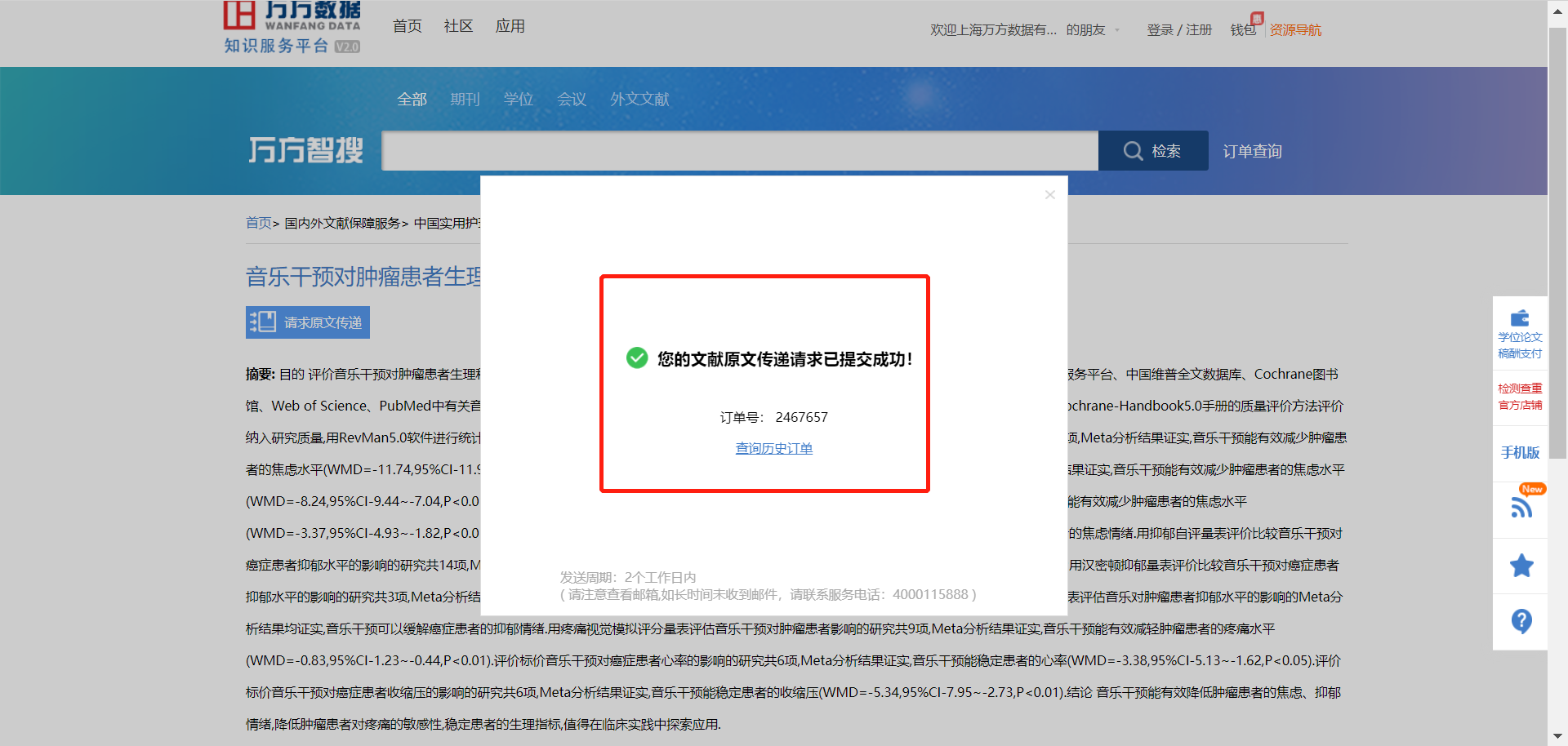 订单查询点击原文传递界面检索框右侧“订单查询”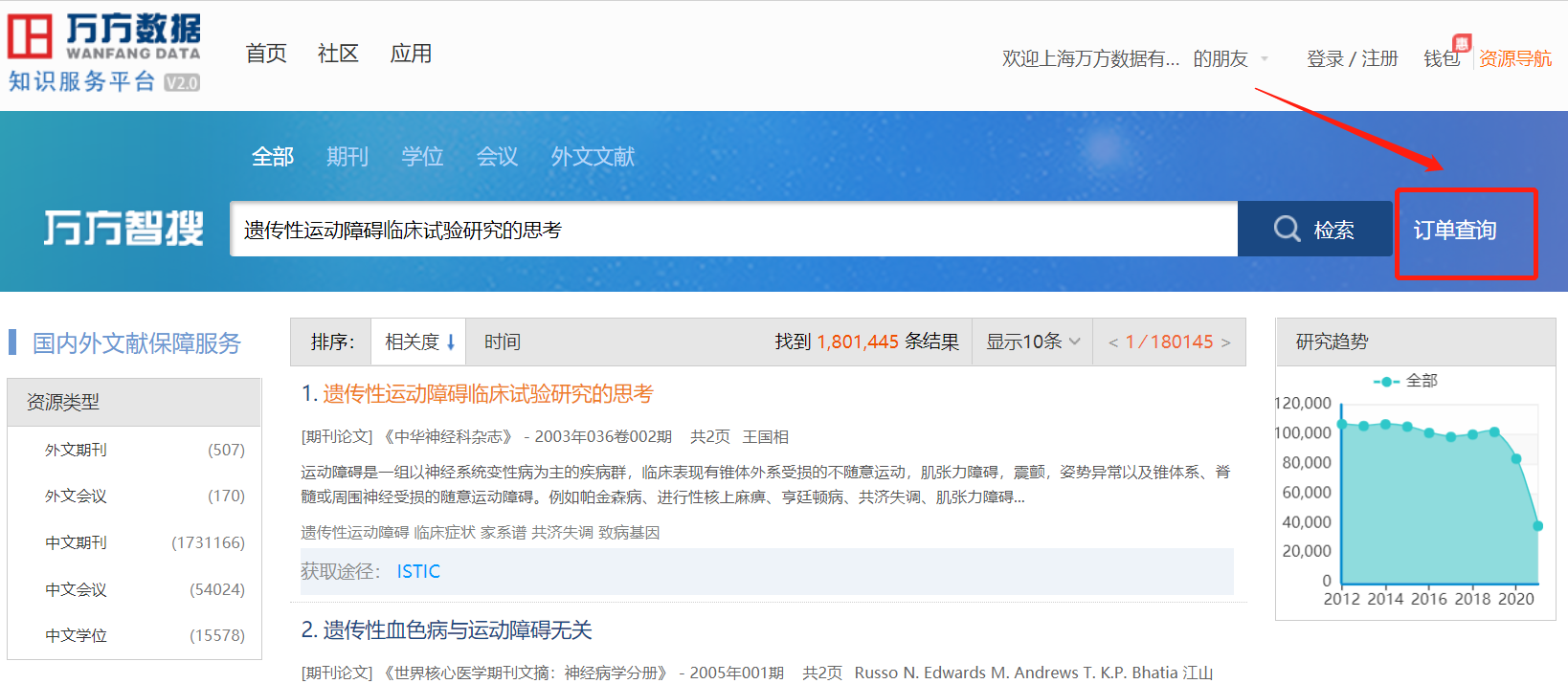 按要求输入提交原文传递请求时留下的邮箱，点击“订单查询”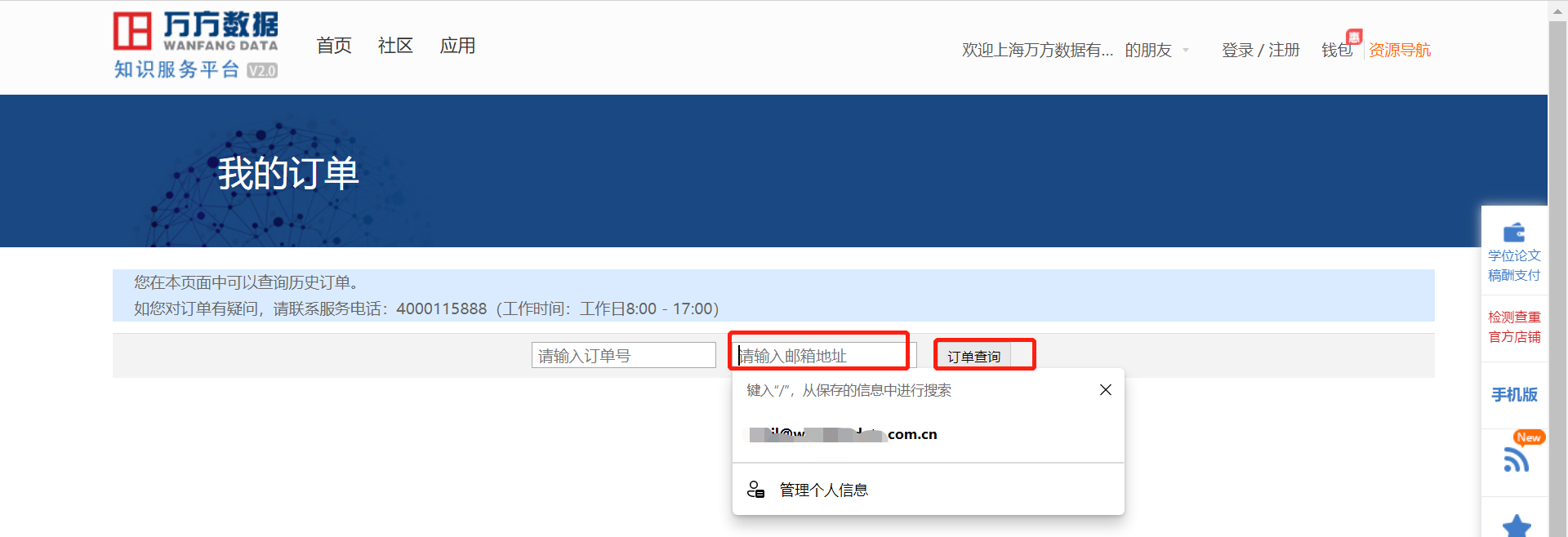 得到订单详情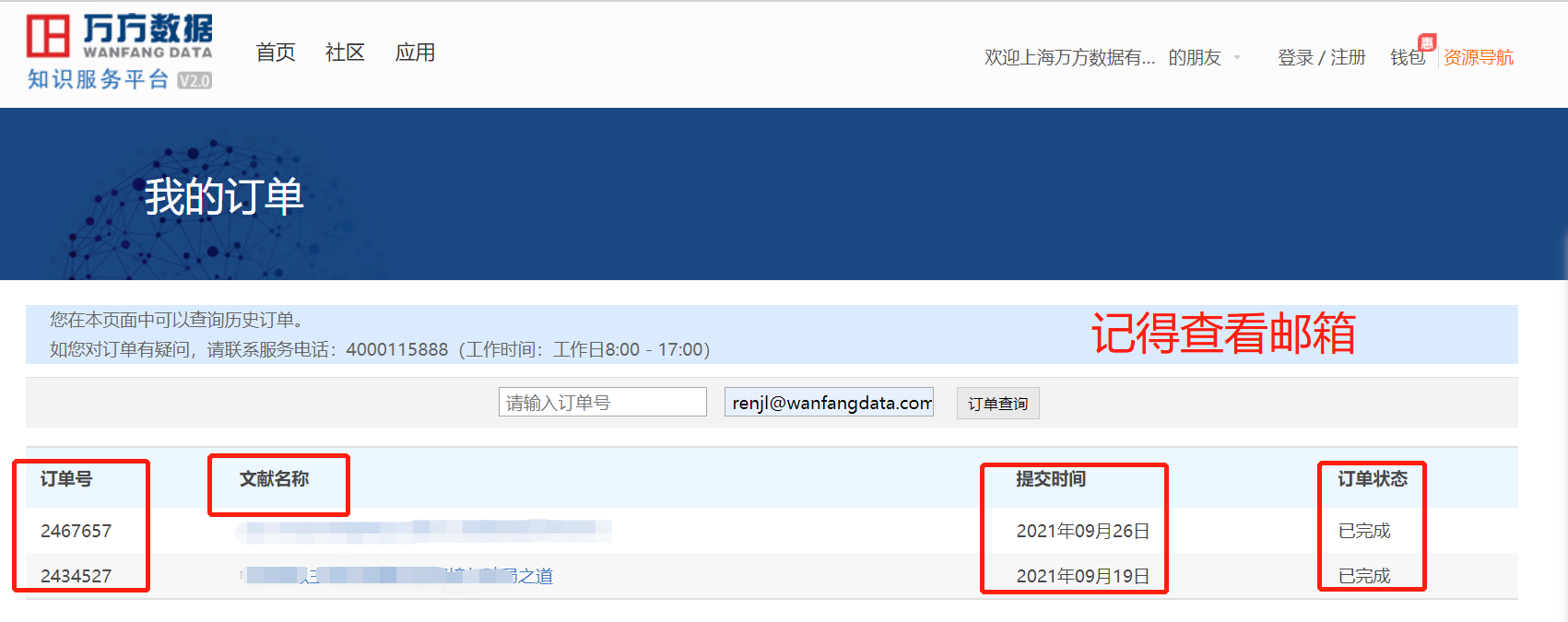 注意事项使用者应避免短时间内大量申请原文传递服务，以防账号被系统识别为异常而影响使用；原文传递文献时效性不如非原文传递文献，一般会延后1至多期不等（每本刊情况不一），举例：（1）.《中华物理医学与康复杂志》（月刊）最新的文摘可以查看到2021年第8期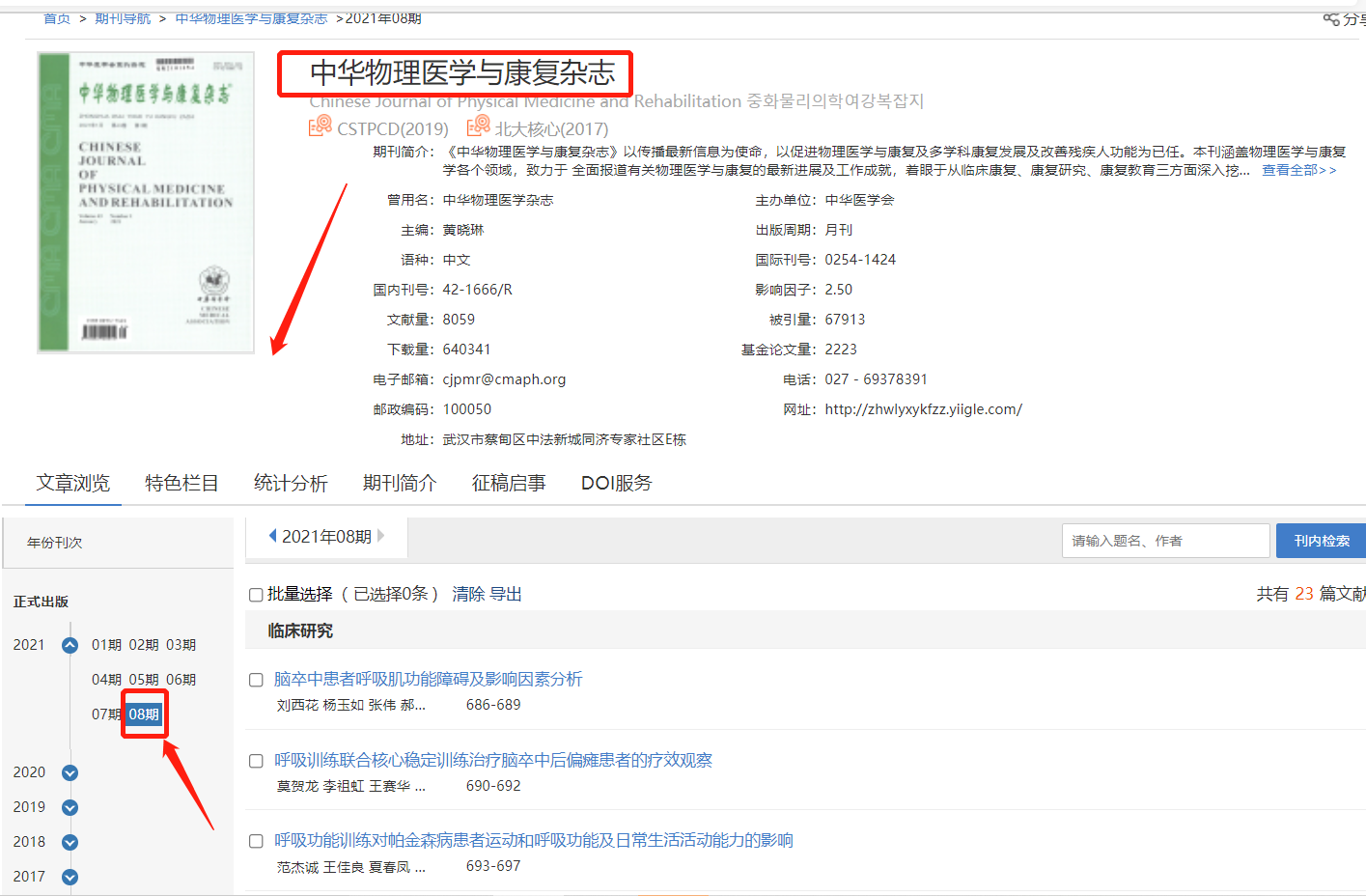 而该刊最新的原文传递目前更新到2021年第7期（相差1期、一个月）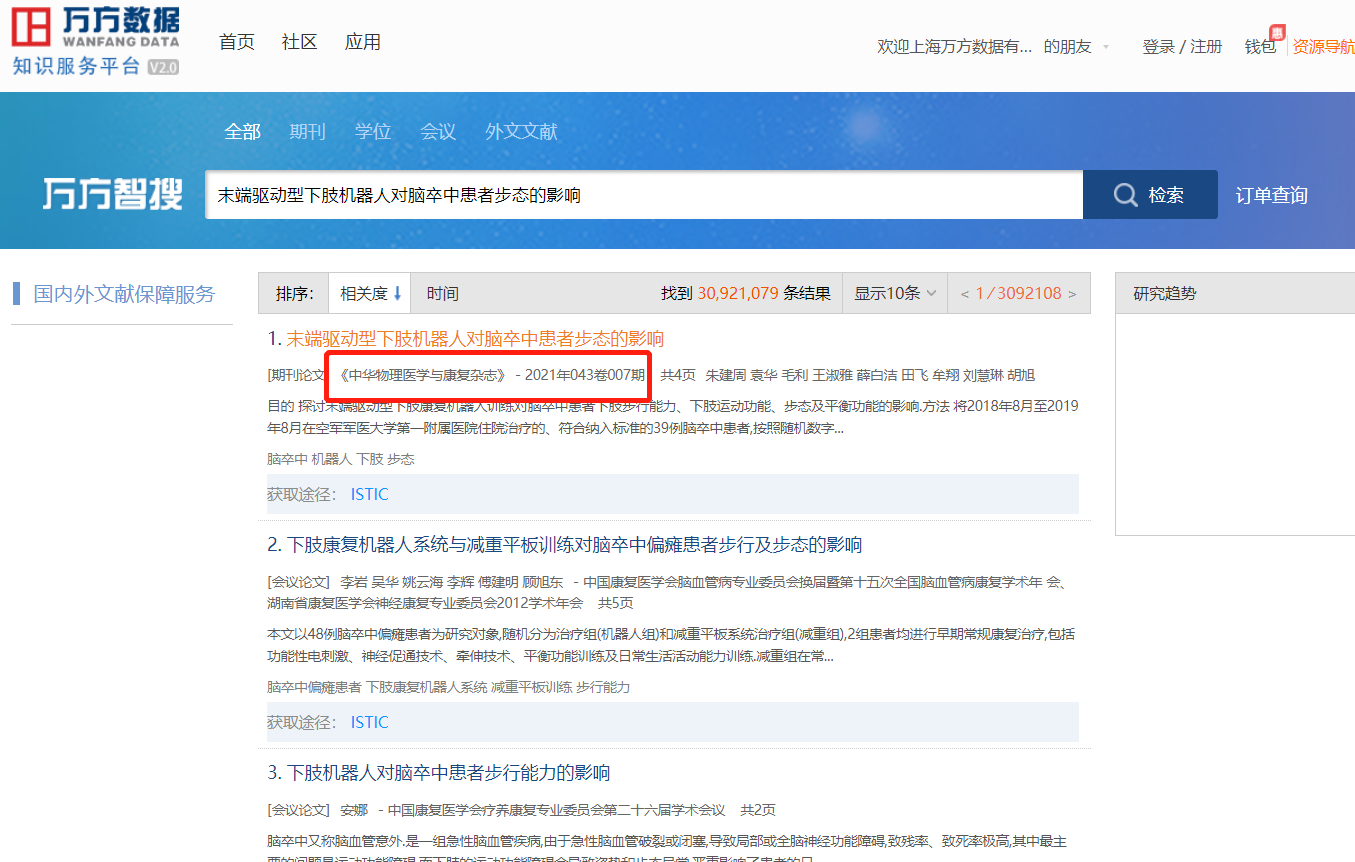 